 BP/079/04/DO/2016						Warsaw, 18th April 2016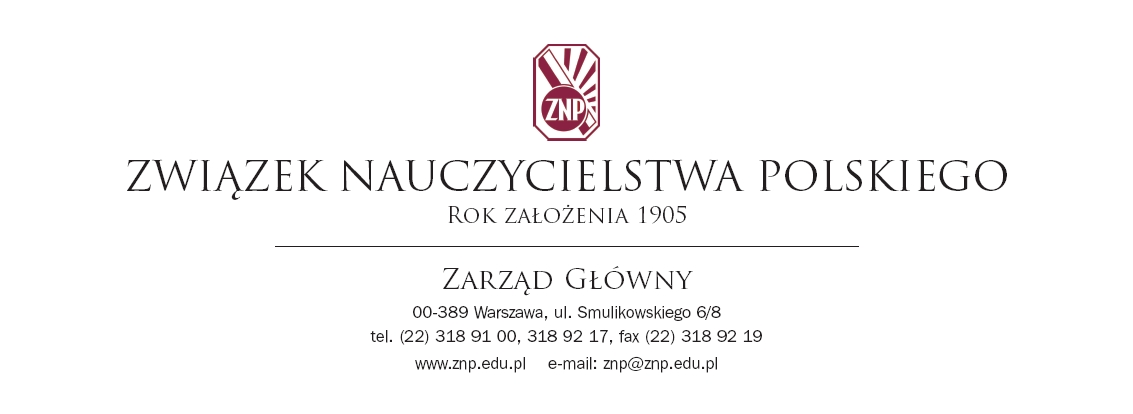 p. Pavel ONDEKOdborový zväz pracovníkov školstva a vedy na Slovensku Vajnorská 1815 70  Bratislava 1Vážený pán predseda,Poľský odborový zväz učiteľov (ZNP) plne podporuje požiadavky vznesené slovenským odborovým zväzom pracovníkov školstva  a vedy na Slovensku . Zlepšenie mzdy učiteľov a zvýšenie finančných prostriedkov na vzdelávanie má zásadný význam pre zlepšenie stavu školstva na Slovensku. Programové vyhlásenie vlády SR na základe navrhovaného finančného zabezpečenia nekladie dostatočný dôraz na vzdelávanie a nerešpektuje finančné požiadavky vyplývajúce z Deklarácie, pod ktorú sa podpísali zástupcovia odborového zväzu a partnerských asociácií v školstve. V Deklarácii uvádzajú najpotrebnejšie a najzákladnejšie zmeny, ktoré by mali byť uskutočnené v oblasti financovanie školstva, aby sa slovenské školstvo dostalo na priemernú úroveň krajín západnej Európy. Investícia do vzdelávania by mala byť považovaná za kľúčovú a dôležitú otázku. Verejné financovanie školstva by malo umožniť takú úroveň vzdelávania, ktorá je dostupná a udržateľná pre všetkých. Vláda by mala v súvislosti s týmto v prvom rade klásť dôraz na nájdenie potrebných finančných prostriedkov. Vzdelávanie by malo byť vnímané ako globálne ľudské právo a malo by byť regulované a zabezpečené štátom. Na splnenie tohto cieľa by mala vláda úzko spolupracovať s odbormi ako v prípade našich slovenských priateľov. Prajeme našim slovenským kolegom úspech pri splnení ich oprávnených požiadaviek.V mene všetkých členov ZNP. S pozdravom,Sławomir BroniarzZNP-Predseda